Согласно приказу __________ , а также в рамках месячника профилактики преступлений и правонарушений 25 ноября 2021 года психологом школы Долгатовой Н.Б. и зам.дир по ВР Акаевой Н.Э. был организован просмотр документального фильма с последующим обсуждением  для учащихся 8-9 классов.Цель мероприятия: Профилактика употребления наркотиков и наркотических средствПрофилактика правонарушений и безнадзорностиВоспитание здорового образа жизни После мероприятия ребята раздали буклеты антинаркотического содержания учащимся школы. 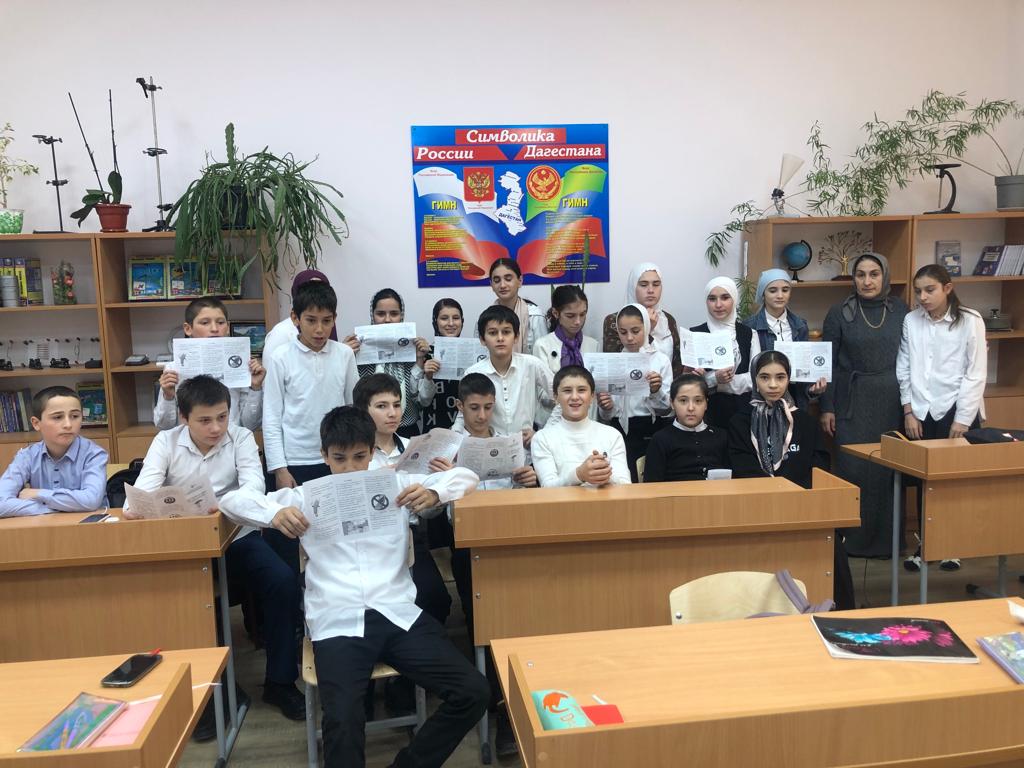 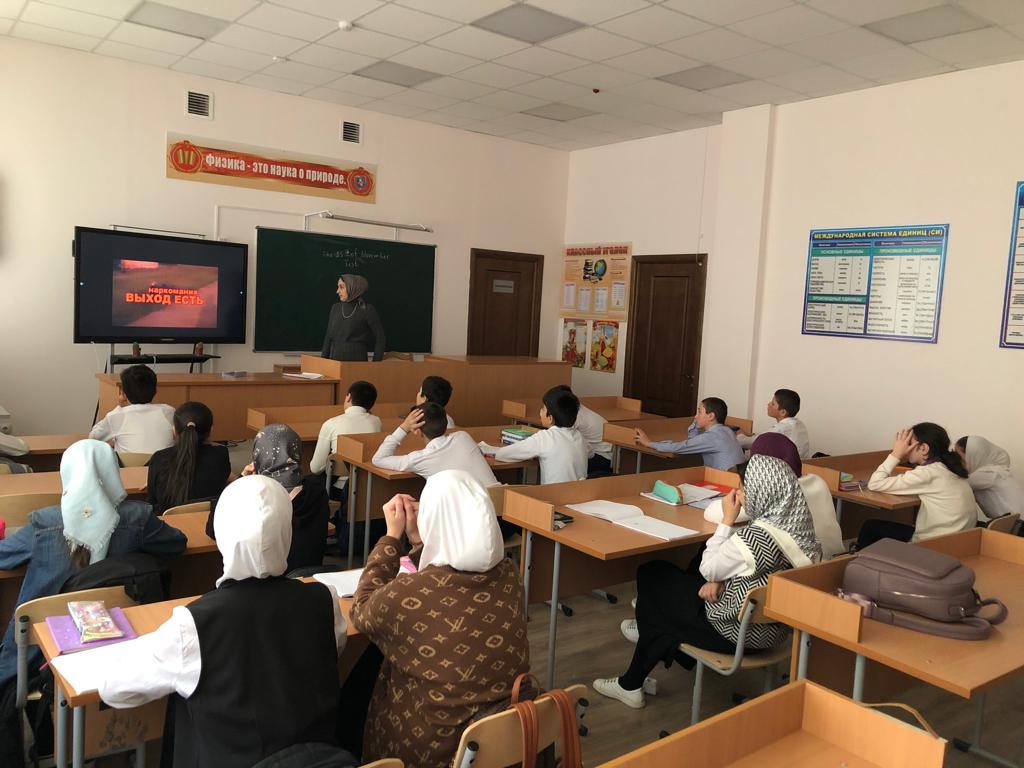 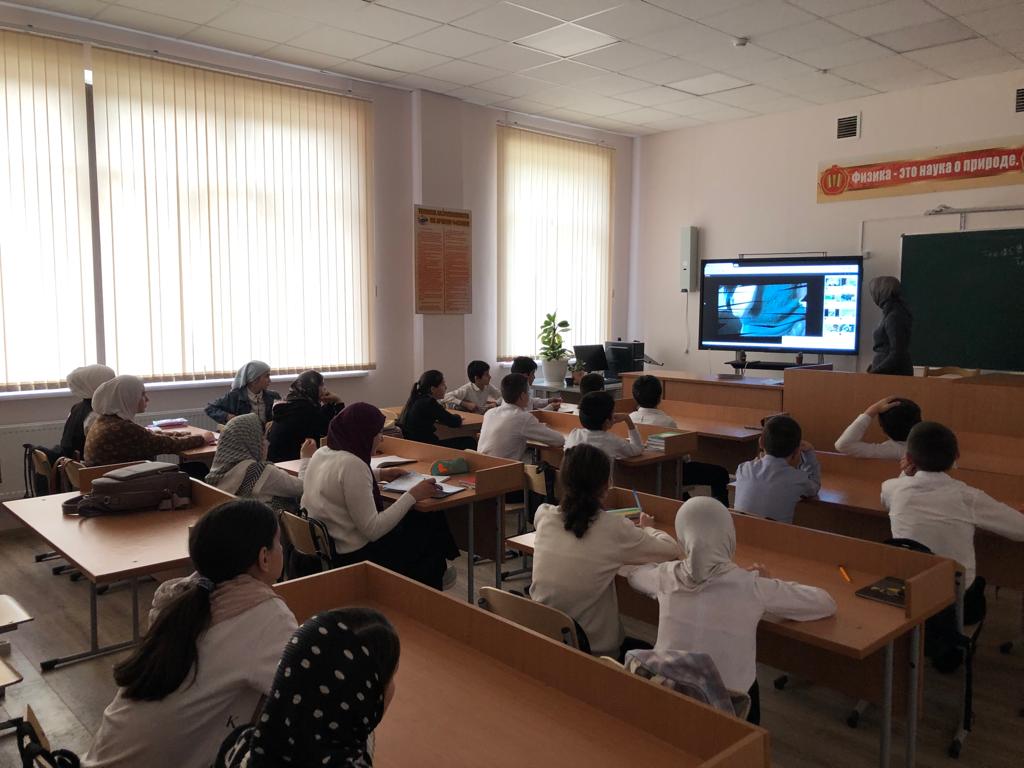 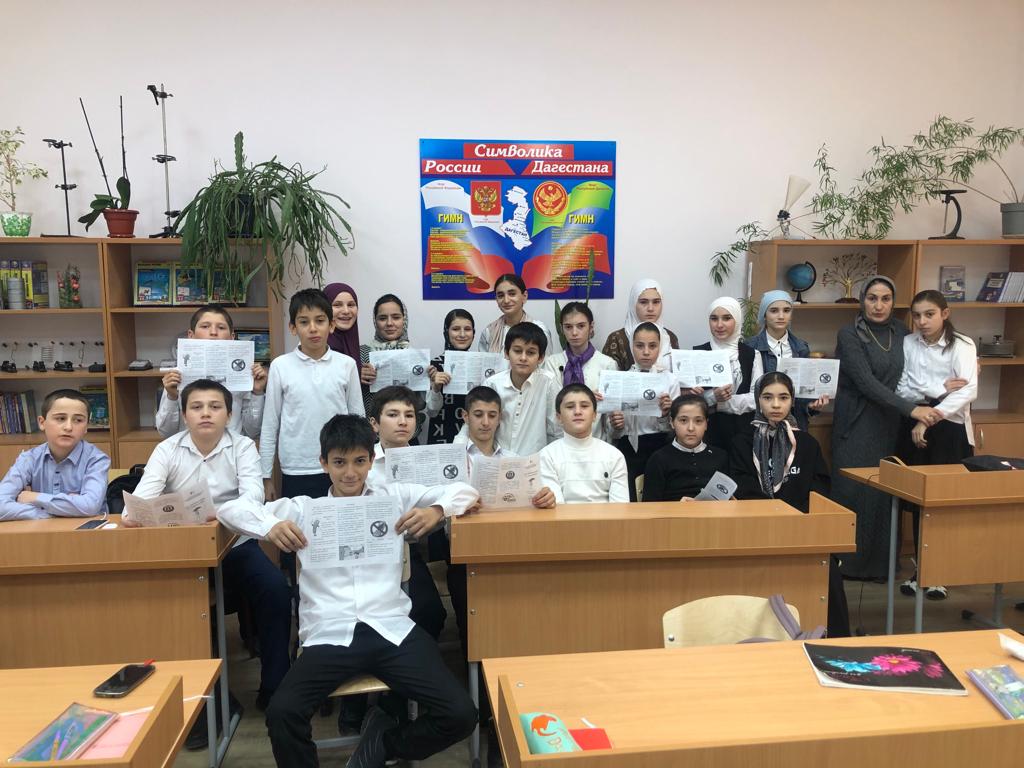 